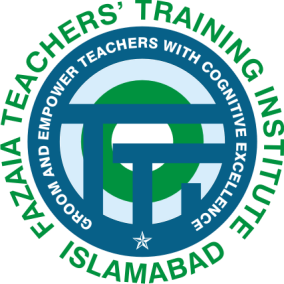 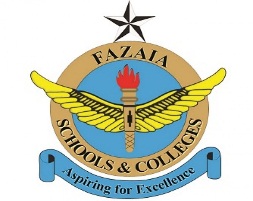 WEEKLY SYLLABI BREAKDOWNAcademic Session: 2019-20SSC-IFazaia Teachers’ Training Institute PAF Complex, E-9, IslamabadMarch, 2019C O N T E N T SWEEKLY SYLLABI BREAKDOWN: ACADEMIC SESSION 2019-20 ENGLISH: CLASS – IXPunjab Text Book Board	Book - IXNote: Teachers are strongly recommended to collect “Guidelines for Teachers” from the offices of the Principals/VPs/HMs for an effective utilization of the syllabi breakdown Examination papers will be set according to the said guidelinesWEEKLY SYLLABI BREAKDOWN: ACADEMIC SESSION 2019-20مضمون اردوکلاس نہمNote: Teachers are strongly recommended to collect “Guidelines for Teachers” from the offices of the Principals/VPs/HMs for an effective utilization of the syllabi breakdown Examination papers will be set according to the said guidelinesWEEKLY SYLLABI BREAKDOWN: ACADEMIC SESSION 2019-20MATHEMATICS: CLASS-IXCaravan Book House, Lahore	Book - IXNote: Teachers are strongly recommended to collect “Guidelines for Teachers” from the offices of the Principals/VPs/HMs for an effective utilization of the syllabi breakdown Examination papers will be set according to the said guidelinesWEEKLY SYLLABI BREAKDOWN: ACADEMIC SESSION 2019-20 PHYSICS: CLASS – IXCaravan Book House	Book - IXNote: Teachers are strongly recommended to collect “Guidelines for Teachers” from the offices of the Principals/VPs/HMs for an effective utilization of the syllabi breakdown Examination papers will be set according to the said guidelinesWEEKLY SYLLABI BREAKDOWN: ACADEMIC SESSION 2019-20 CHEMISTRY: CLASS – IXNational Book Foundation	Book - IXNote: Teachers are strongly recommended to collect “Guidelines for Teachers” from the offices of the Principals/VPs/HMs for an effective utilization of the syllabi breakdown Examination papers will be set according to the said guidelinesWEEKLY SYLLABI BREAKDOWN: ACADEMIC SESSION 2019-20BIOLOGY: CLASS-IXPLD Publishers, Lahore	Book - IXNote: Teachers are strongly recommended to collect “Guidelines for Teachers” from the offices of the Principals/VPs/HMs for an effective utilization of the syllabi breakdown Examination papers will be set according to the said guidelinesWEEKLY SYLLABI BREAKDOWN: ACADEMIC SESSION 2019-20COMPUTER SCIENCE: CLASS-IXNational Book Foundation	Book - IXNote: Teachers are strongly recommended to collect “Guidelines for Teachers” from the offices of the Principals/VPs/HMs for an effective utilization of the syllabi breakdown Examination papers will be set according to the said guidelinesWEEKLY SYLLABI BREAKDOWN: ACADEMIC SESSION 2019-20مضمون  اسلامیاتکلاس  نہمNote: Teachers are strongly recommended to collect “Guidelines for Teachers” from the offices of the Principals/VPs/HMs for an effective utilization of the syllabi breakdown Examination papers will be set according to the said guidelinesWEEKLY SYLLABI BREAKDOWN: ACADEMIC SESSION 2019-20PAKISTAN STUDIES: CLASS – IXG.F.H.Publishers	Book - IXNote: Teachers are strongly recommended to collect “Guidelines for Teachers” from the offices of the Principals/VPs/HMs for an effective utilization of the syllabi breakdown Examination papers will be set according to the said guidelinesClassSerial No.SubjectIX1EnglishIX2UrduIX3MathematicsIX4PhysicsIX5ChemistryIX6BiologyIX7Computer ScienceIX8IslamiatIX9.Pakistan StudiesAcademicWeekUnit/Chapter & TopicPersonality GroomingActivities1Ice-Breaking at the Session Commencement [Introduction with classes, Overview of Textbooks/ Syllabi/ Time Table and General Academic Scheduling]Tenses : Definition, formation , Recognition in UrduIntroduction of students with his/her class mates, Teachers and school environmentIce-Breaking at the Session Commencement [Introduction with classes, Overview of Textbooks/ Syllabi/ Time Table and General Academic Scheduling]Tenses : Definition, formation , Recognition in UrduSpring Day2Tenses : Definition, formation , Recognition in UrduThree Minutes’ Talk by 2-3 children in each class in every week revealing their talents and building their confidence3(Pages 1-4)Unit 1: The Saviour of Mankind: Reading, vocabulary, explanation, suffixes, prefixesTalk on National Security4(Pages 5-11) Unit 1 (Contd): Glossary, Comprehension, Vocabulary, Grammar, Writing Skills & Oral Communication Skills Exercises.Practice of Fazaian Honour Code 15(Pages 12-14) Unit 2: Patriotism: Reading, Vocabulary, Explanation, Grammar, Writing Skills & Exercises.Grammar: Rules to Change Gender, Sentences FormationImportance of Labour DayPractice of Fazaian Honour Code 2(Pages 15-20) Unit 2 (Contd): Glossary, Comprehension,Celebration of Mother’s6Vocabulary, Pronunciation, Grammar, and Writing Skills & Exercises.DayPractice of FazaianGrammar: Paragraph WritingHonour Code 37(Pages 21-25) Unit 3 Media and its Impact: Reading, Vocabulary ComprehensionGrammar and Composition: Letter Writing, PunctuationImportance of RamadanPractice of Fazaian Honour Code 48(Pages 25-31) Unit 3 (Contd) :Vocabulary, Grammar, Writing Skills & Oral Communication Skills ExercisesGrammar: Tenses, Phrasal VerbsAcademicWeekUnit/Chapter & TopicPersonality GroomingActivities9Revision of all core concepts(Pages 32-38) Unit 4 Hazrat Asma (R.A) : Comprehension, Vocabulary, Grammar, Writing Skills & Oral Communication Skills ExercisesGrammar: Tenses, Translation: Urdu to EnglishSUMMER SCHOOL SSC10(Pages 39-45) Unit 4 (Contd): Cataphoric & Anaphoric References: Comprehension, Vocabulary.Composition: Dialogue WritingSUMMER SCHOOL SSC11(Pages 46-49) Review I – Unit 1-4Composition, Passage Comprehension, Vocabulary, Grammar. Writing Skills & Oral Communication SkillsSUMMER SCHOOL SSC12(Pages 50-56) Unit 5: Daffodils Reading, , Glossary, Oral activity, Comprehension, Figures of speech, Vocabulary, .SUMMER SCHOOL SSC13(Pages 56-61) Unit 5 (Contd) :, Grammar. Writing Skills & Oral Communication Skills ExercisesGrammar: Change of VoicePractice of Fazaian Honour Code 514(Pages 62-66) Unit 6 The Quaid’s vision and Pakistan: Reading, Glossary, Oral activity, Comprehension, Vocabulary.Grammar: Change of VoiceImportance of Eid-Ul-AzhaPractice of Fazaian Honour Code 615(Pages 67-72) Unit 6 : (Contd) Connotation & Denotation, Dictionary Skills, Grammar, Writing Skills & Oral Communication Skills ExercisesGrammar: Change of VoiceCelebration of Independence DayPractice of Fazaian Honour Code 716(Pages 73-76) Unit 7 Sultan Ahmad Mosque : Reading, Glossary, Oral activity, , Comprehension,Grammar: Application writingPractice of Fazaian Honour Code 817(Pages 77-80) Unit No 7 (Contd) : Vocabulary Grammar, Writing Skills & Oral Communication Skills ExercisesGrammar: Re-enforcement, Exercises on Active and Passive VoicePractice of Fazaian Honour Code 918(Pages 81-84) Unit 8 Stopping by Woods on a Snowy Evening: Reading, Glossary, Comprehension,Celebration of Defense DayPractice of Fazaian Honour Code 1019(Pages 85-88) Unit 8 (Contd) Vocabulary Grammar: Writing Skills & Oral Communication Skills ExercisesImportance of Ashora-e-MoharamAcademicWeekUnit/Chapter & TopicPersonality GroomingActivities20(Pages 89-92)Review II – Unit 5-8 Composition:Composition, Passage Comprehension, Vocabulary, Grammar. Writing Skills & Oral Communication Skills Reinforcement Exercises on Letter Writing21(Pages 93-94) Unit 9 : All is not Lost Reading, Comprehension, VocabularyGrammar : Reinforcement Exercises on Parts of Speech22(Pages 95-96) Unit 9 (Contd): Reading , Comprehension, VocabularyGrammar: Reinforcement Exercises on Phrasal Verbs, Translation: Urdu to EnglishCelebration of World Teacher’s Day23(Pages 97-101) Unit 9 (Contd): Glossary, Comprehension, Vocabulary Grammar: ,Reinforcement Exercises on Active and Passive Voice24(Pages 102-103) Unit 9 (Contd):Writing Skills, ExercisesGrammar and Composition: Dialogue Writing and Parts of Speech25Grammar : Exercises on Translation: Urdu to English26Revision of all core concepts27-28SENDUP-EXAM SSCCelebration of Iqbal’s Day29(Pages 104-106) Unit 10 : Drug AddictionReading, ComprehensionImportance of Rabi-ul- Awal and Seert-un-Nabi30(Pages 107-110) Unit 10 (Contd):Glossary, Oral activity, Comprehension, Vocabulary Grammar: , Writing Skills31(Pages 111-115) Units 11 Noise in the EnvironmentReading, ComprehensionComposition : Reinforcement Exercises on Letter Writing32(Pages 116-122) Units 11 Noise in the Environment :, Vocabulary , Grammar: Writing skills and Oral Communication skills exerciseComposition: Reinforcement Work on Paragraph Writing skills, Active/ PassiveAcademicWeekUnit/Chapter & TopicPersonality GroomingActivities33(Pages 123-128) Units 12 : Three Days To See: Reading, Comprehension, , Exercise on TranslationNational Resolve Day to promote education34Pages 129-133) Units 12 : (Contd) : Communication skill Exercise, writing skills, Parts of speechCelebration of Quaid’s Day35Revision of all core concepts(Pages 134-138) REVIEW III UNIT 9-12Composition, Passage Comprehension, Vocabulary, Grammar. Writing Skills & Oral Communication SkillsTalk on discipline, hard work and motivation36-37PRE-BOARD EXAM SSC38Revision and Tests: units # 1,2,3 and related grammar topics (Solution of questions of units # 1,2,3 and related grammar topics from FBISE Papers ,Last five years)39Revision and Tests: units # 4,5,6 and related grammar topics (Solution of questions of units # 4,5,6 and related topics from FBISE Papers, Last five years)Kashmir’s Day40Revision and Tests: units # 7,8,9 and related grammar topics (Solution of questions of units # 7,8,9 and related topics from FBISE Papers, Last five years)41Revision and Tests: units # 10,11,12 and related grammar topics (Solution of questions of units # 10,11,12 and related topics from FBISE Papers, Last five years)42Solution of FBISE Papers -Last five years43Solution of FBISE Papers -Last five years44PREP LEAVEFBISE SSC EXAMINATION COMMENCESFBISE SSC EXAMINATION COMMENCESFBISE SSC EXAMINATION COMMENCESPersonality Grooming ActivitiesUnit/Chapter & TopicAcademic WeekIntroduction of teacher, students and school environmentSpring DayIce-Breaking at the Session Commencement [Introduction with classes, Overview of Textbooks/ Syllabi/ Time Table and General Academic Scheduling]حصہ نثر۔ سبق نمبر ۱۔ہجر ِتنبویصلى الله عليه وسلم ، مشق1Three Minutes’ Talk by 2- 3 children in each class in every week revealing their talents and building their confidenceحصہ نثر۔ سبق نمبر ۲۔مرزا غالب کے عادات و خصائل ،مشق2Talk on National Securityرسمی اور غیر رسمی خطوط میں فرق ،غیر رسمی خط کا نمونہ۔مختلف انداز بیاں کا فرق  (صحافتی ،دفتری، قانونی ،تکنیکی اور ادبی)3Practice of Fazaian Honour Code 1تخلیقی لکھائی:خطوط نویسی۔ تخلیقی لکھائی:رسمی خط4Practice of Fazaian Honour Code 2Creating an informational booklet with the definitions and examplesحصہ نثر۔ سبق نمبر ۳۔ کاہلی، مشق ،مضمون بحیثیت صنف ِنثرشعری اصطلا ( ت  ع، ( ، شعر،بند ،مطلع،مقطع،  قافیہ   ،ردیف )کی تعریف 5Celebration of Mother’s Day  Practice of Fazaian Honour Code 3حصہ  نظم ۔حمد ،مشق۔   مختلف اصناف سخن میں فرق کرنا ، حمد اور نعت کی تعریف6Importance of Ramadanمکالمہ نویسی کے اصول ، مکا لمہ  /   روداد نویسی کا طریقہسکول میں منعقدہ محفل میلاد کی تقریب کی رودادMaking a poster of :مکالمہ نویسی کے اصول Practice of Fazaian Honour Code 47Personality GroomingActivitiesUnit/Chapter & TopicAcademicWeekحصہ نظم ۔ نعت ،مشق۔  تخلیقی لکھائی:خطوط نویسی8SUMMER VACATIONThe Subject of Urdu is not to be taught during Summer School9-12Practice of Fazaian Honour Code 5حصہ نثر : سبق 4: شاعروں کے لطیفے ،مشق۔ جملے کے اجزائے ترکیبی کی تعریف کرنا13Importance of Eid ul AzhaPractice of Fazaian Honour Code 6سبق نمبر ۵۔ نصوح اور سلیم کی گفتگو،مشق۔  ،جملہ اسمیہ اور جملہ فعلیہ میں امتیاز کرنا،مبتدا اور خبر کا فرق اور آگاہی14Celebration of Independence DayPractice of Fazaian Honour Code 7حصہ نثر۔ سبق نمبر۶۔ پنچایت ،مشق۔مرکب کی تعریف،مرکب اضافی اورعطفی،مرکب تام اورمرکب ناقص میں فرق کرنا15Practice of Fazaianغزل کی تعریف اور ارتقا ع، ، ، شعر ، بند سے آگاہیحصہ غزل۔غزل نمبر ۱۔”ہستی اپنی  حبا  ب کی سی ہے“ میر ؔکی غزل ۔Honour Code 8غزل کی تعریف اور ارتقا ع، ، ، شعر ، بند سے آگاہیحصہ غزل۔غزل نمبر ۱۔”ہستی اپنی  حبا  ب کی سی ہے“ میر ؔکی غزل ۔Creating a bookmark withغزل کی تعریف اور ارتقا ع، ، ، شعر ، بند سے آگاہیحصہ غزل۔غزل نمبر ۱۔”ہستی اپنی  حبا  ب کی سی ہے“ میر ؔکی غزل ۔16the definitions ofغزل کی تعریف اور ارتقا ع، ، ، شعر ، بند سے آگاہیحصہ غزل۔غزل نمبر ۱۔”ہستی اپنی  حبا  ب کی سی ہے“ میر ؔکی غزل ۔components of a ghazalغزل کی تعریف اور ارتقا ع، ، ، شعر ، بند سے آگاہیحصہ غزل۔غزل نمبر ۱۔”ہستی اپنی  حبا  ب کی سی ہے“ میر ؔکی غزل ۔Practice	of	Fazaian Honour Code 9Bait Bazi Competitionحصہ غزل۔غزل نمبر ۱۔ مشق۔ ،ذو معنی الفاظ کا استعمال17Defense Day CelebrationPractice of Fazaian Honour Code 10علم بیان کی بنیادی ا صطلاحوںمثلآاستعارہ اور اس کے ارکان  ،تشبیہ کی تعریف اور ارکان تشبیہ ،کنایہ کی تعریف اور مثالیں ،مجاز مرسل اور اس کی مختلف صورتیں18Importance of Ashora-e- Moharamحصہ نثر۔ سبق نمبر ۷۔ آرام و سکون ،مشق۔   تخلیقی لکھائی  :کہا نی19Group activity: Creation of a scrap book containing محاورات ا    and their illustrationsحصہ غزل۔غزل نمبر ۲۔  ”رخ و زلف پر جانکھویا کیا“ خواجہ حیدر علی آتشؔکی غزل، مشق۔محاورہ کی تعریف اور استعمال ،محاورات اور روز مرہ کا استعمال ،محاورات اور روز مرہ کے  اعتبار سے غلط فقرات کی تصحیح20حصہ نثر۔ سبق نمبر ۸۔ لہو اور قالین ،مشق۔اصنا ِف نثرمیں امتیاز،مخمس نظم کی تعریف21Celebration of World’s Teacher’s Dayحصہ  نظم ۔نظم نمبر ۳۔ برسات کی بہاریں،  مشق۔تخلیقی لکھائی:خطوط نویسی22Personality GroomingActivitiesUnit/Chapter & TopicAcademicWeekحصہ غزل۔غزل نمبر ۳۔ ”دل ناداں تجھے ہوا کیا ہے؟“ غالبؔکی غزل، ،مشق۔تخلیقی لکھائی :روداد نویسی23حصہ نثر۔ سبق نمبر ۹۔ امتحان ، مشق۔واحد/جمع ،متضاد24دہرائی25-26Celebration of Iqbal’s DaySEND-UP EXAMINATION SSC27-28Importance of Rabi-ul- Awal and Seert-un-Nabiحصہ غزل۔غزل نمبر ۴۔‘‘لگتا نہیں ہے  دل میرا جڑے دیار میں ’’بہادر شاہ ظفر  ؔکی غزل ، مشق29حصہ  نظم ۔نظم نمبر ۴۔ پیوستہ رہ شجر سے امید بہار رکھ ،مشق۔سابقے/لاحقے30تخلیقی لکھائ مکالمہ نویسی، مترادف الفاظ31محاورات اور روز مرہ کا استعمال ،محاورات اور روز مرہ کے  اعتبار سے غلط فقرات کی تصحیح32National resolve day to promote educationحصہ نثر۔ سبق نمبر ۱۰۔ ملکی پرندے اور دوسرے جانور ،مشقتخلیقی لکھائی:مکالمہ نویسی33Celebration of Quaid’s Dayحصہ نثر۔ سبق نمبر ۱۱۔قد ِرایاز،مشق۔مختلف ا صنا ف سخن میں ا متیاز34دہرائی35PRE BOARD EXAM SSCPRE BOARD EXAM SSC36-37سبق نمبر  ،۳-۱غزل نمبر  ،۱نظم نمبر۱اور  گرائمر :محاورات اور روز مرہ کا استعمال ،محاورات اور روز مرہ کے  اعتبار سے غلط فقرات کی تصحیح،مرکب ِ ناقص کی اقسام کی دہرائی اور ٹیسٹ38Kashmir Dayسبق نمبر ،۵-۴غزل نمبر  ،۲نظم نمبر۲اور  گرائمرمکالمہ،مترادف الفاظ،سابقے/لاحقے،مجاز مرسل اور اس کی مختلف صورتیں کی دہرائی اور ٹیسٹ39سبق نمبر ،۷-۶غزل نمبر  ،۳نظم نمبر۳اورگرائمر:تشبیہ کی تعریف اورارکان تشبیہ،اصنا ِف نثر میں امتیاز ،مخمس نظم کی تعریف کی دہرائی اور ٹیسٹ40Personality GroomingActivitiesUnit/Chapter & TopicAcademicWeekسبق نمبر ،۹-۸غزل نمبر  ،۴نظم نمبر۴اور  گرائمرمطلع، ع، ق ،ردیف ،قا  ، ذو معنی الفاظ کا استعمال،استعارہ اور اس کے ارکان  کی دہرائی اور ٹیسٹ41سبق نمبر،۱۱-۱۰کنایہکیتعریفاورمثالیں،مرکبکیتعریف،مرکباضافیاورعطفی،مرکبتاماور مرکب ناقص میں فرق کرنا ، ترکیب نحوی ،جملہ اسمیہ اور جملہ فعلیہ میں امتیاز کرنا ،مبتدا اور خبر کا فرق اور آگاہی ، جملے کے اجزائے ترکیبی کی تعریف کرنا، کی دہرائی اور ٹیسٹسبق نمبر،۱۱-۱۰کنایہکیتعریفاورمثالیں،مرکبکیتعریف،مرکباضافیاورعطفی،مرکبتاماور مرکب ناقص میں فرق کرنا ، ترکیب نحوی ،جملہ اسمیہ اور جملہ فعلیہ میں امتیاز کرنا ،مبتدا اور خبر کا فرق اور آگاہی ، جملے کے اجزائے ترکیبی کی تعریف کرنا، کی دہرائی اور ٹیسٹ42مکالمہ، خط، روداد ، کی دہرائی اور ٹیسٹمکالمہ، خط، روداد ، کی دہرائی اور ٹیسٹ43PREP LEAVEPREP LEAVE44FBISE SSC EXAMINATION COMMENCESFBISE SSC EXAMINATION COMMENCESAcademic WeekUnit/Chapter & TopicPersonality Grooming Activities1(Pages 01-15) Unit 1: Matrices and Determinants, Definitions and Explanation of a Matrix, Exercise 1.1, Types of Matrices, Exercise 1.2, Addition and Subtraction of Matrices, Exercise 1.3Introduction of teacher, students and school environmentCelebration of Spring Day2(Pages 15-24) Unit 1 (Contd) : Multiplication of Matrices, Exercise 1.4, Multiplicative Inverse of a Matrix, Exercise 1.5Three Minutes’ talk by 2-3 students in each class daily revealing their talents and building their confidence3(Pages 24-32) Unit 1 (Contd) : Solution of Simultaneous Linear Equations, Exercise 1.6, Review Exercise 1(Pages 33-38) Unit 2: Real and Complex Numbers, Real numbersTalk on National Security4(Pages 38-47) Unit 2 (Contd) : Exercise 2.1, Properties of Real Numbers, Exercise 2.2, Radicals and Radicands, Exercise 2.3, Laws of Exponents/Indices, Exercise 2.4Practice of Fazaian Honour Code 15(Pages 47-56) Unit 2 (Contd) : Complex Numbers, Exercise 2.5, Basic Operations on Complex Numbers, Exercise 2.6, Review Exercise 2Importance of Labour DayPractice of Fazaian Honour Code 26(Pages 57-70) Unit 3: Logarithms, Scientific Notations, Exercise 3.1, Logarithm, Exercise 3.2, Common Logarithm and Natural Logarithm, Laws Of Logarithm, Exercise 3.3Celebration of Mother’s DayPractice of Fazaian Honour Code 37(Pages 70-74) Unit 3 (Contd) : Application of Laws of Logarithm in Numerical Calculations, Exercise 3.4, Review Exercise 3Importance of RamadanPractice of Fazaian Honour Code 4Academic WeekUnit/Chapter & TopicPersonality Grooming Activities8(Pages 75-87) Unit 4: Algebraic Expressions and Algebraic Formulas, Algebraic Expressions, Rational Expression, Dividing a Rational Expression with another Rational Expression, Exercise 4.1, Algebraic Formulae, Exercise 4.29(Pages 88-96) Unit 4 (Contd) : Exercise 4.2, Surds and their Application, Exercise 4.3 Rationalization of Surds, Exercise 4.4, Review Exercise 4SUMMER SCHOOL SSC10(Pages	97-105)	Unit	5:Factorization,	Exercise	5.1, Factorization of Expression of different typesSUMMER SCHOOL SSC11(Pages 105-113) Unit 5 Factorization,: Exercise 5.2, Remainder Theorem and Factor Theorem, Exercise 5.3,Factorization of a Cubic Polynomial, Exercise 5.4, Review Exercise 5SUMMER SCHOOL SSC12(Pages 114-123) Unit 6: Algebraic Manipulation: Highest Common Factor (H.C.F) and Least Common Multiple (L.C.M) of Algebraic Expressions, Exercise 6.1, Basic Operations on Algebraic Fractions, Exercise 6.2SUMMER SCHOOL SSC13(Pages 123-129) Unit 6 (Contd) : Square Root of Algebraic Expression, Exercise 6.3, Review Exercise 6(Pages 218-225) Unit 13: Sides and Angles of a Triangle:Introduction,   Theorem   13.1.1,   Theorem   13.1.2,  Theorem13.1.3, Exercise 13.1Practice of Fazaian Honour Code 514(Pages 225-227) Unit 13 (Contd): Theorem 13.1.4, Exercise13.2, Review Exercise 13Importance of Eid ul AzhaPractice of Fazaian Honour Code 615(Pages 145-156) Unit 8: Linear Graphs and their Application: Cartesian Plane and Linear Graphs, An Ordered Pair of Real Numbers, Recognizing an Ordered Pair, Cartesian Plane, Solving Real Life ProblemsCelebration of Independence DayPractice of Fazaian Honour Code 716(Pages 156-164) Unit 8 (Contd): Exercise 8.1, Conversion Graphs, To Interpret Conversion Graph, Reading a given Graph, Reading the Graphs of Conversion, Exercise 8.2Practice of Fazaian Code 8Academic WeekUnit/Chapter & TopicPersonality Grooming Activities17(Pages 164-167) Unit 8 (Contd): Graphical Solution of Linear Equations in two Variables, Exercise 8.3, Review Exercise 8(Pages 168-174) Unit 9: Introduction to Coordinate Geometry: Distance Formula, Use of Distance Formula, Exercise 9.1, Collinear or Non-Collinear Points in the Plane, Use of Distance Formula to Different Shapes of a TrianglePractice of Fazaian Code 918(Pages 174-184) Unit 9 (Contd): Use of Distance Formula to show that four Non-Collinear Points form a Square, a rectangle and a parallelogram, Exercise 9.2, Mid-Point Formula, Recognition of the Mid-Point, Verification of the Mid- Point Formula, Exercise 9.3, Review Exercise 9Celebration of Defense DayPractice of Fazaian Honour Code 1019(Pages 185-194) Unit 10:Congruent Triangles: Introduction, Theorem 10.1.1, Exercise 10.1, Theorem 10.1.2, Exercise10.2, Theorem 10.1.3, Exercise 10.3Importance of Ashora-a- Moharram20(Pages 195-198) Unit 10 (Contd):, Theorem 10.1.4, Exercise10.4, Review Exercise 1021(Pages 199-209) Unit 11:Parallelograms and Triangles:Theorem 11.1.1, Exercise 11.1 ,Theorem 11.1.2, Exercise11.2, Theorem 11.1.3, Exercise 11.3, Theorem 11.1.4,Exercise 11.4, Theorem 11.1.5, Exercise 11.5, ReviewExercise 1122(Pages 210-213) Unit 12: Line Bisectors and Angle Bisectors: Introduction, Theorem 12.1.1, Theorem 12.1.2,Exercise 12.1,Theorem 12.1.3, Theorem 12.1.4Celebration of World Teacher’s Day23(Pages 214-217) Unit 12 (Contd): Theorem 12.1.5, Exercise12.2, Theorem 12.1.6, Exercice 12.3, Review Exercice 1224(Pages 252-263) Unit 17:Practical Geometry-Triangles: Introduction, Construction of Triangles, Exercise 17.1, Exercise 17.1, Drawing Angle Bisectors, Altitudes, Exercise17.2 , Figures with Equal Areas, Exercise 17.3, Exercise 17.425(Pages 263-267) Unit 17: Practical Geometry-Triangles: (Contd), Construct a Square Equal in Area to a Given Rectangle, Exercise 17.5,Review Exercise 17Academic WeekUnit/Chapter & TopicPersonality Grooming Activities26Revision of all core concepts27-28SEND UP EXAM SSCCelebration of Iqbal’s Day29(Pages 130-135) Unit 7: Linear Equations and Inequalities: Definition of Linear Equation, Solving a Linear Equation in One Variable, Equations Involving Radicals but Reducible to Linear Form, Exercise 7.1Importance of Rabi-ul-Awal and Seert-un-Nabi30(Pages 136-144) Unit 7 (Contd): Equation Involving Absolute Value, Solving Linear Equation Involving Absolute Value, Exercise 7.2, Definition of Linear Inequalities, Properties of Inequalities, Solving Linear Inequalities, Exercise 7.3, Review Exercise 7(Pages 228-230) Unit 14: Ratio and Proportion:Introduction, Theorem 14.1.131(Pages 231-237) Unit 14 (Contd): Theorem 14.1.2 ,  Exercise14.1, Theorem 14.1.3, Theorem 14.1.4, Exercise 14.2, ReviewExercise 1432(Pages	238-243)	Unit	15:	Pythagoras’	Theorem:Pythagoras’ Theorem  15.1.1, Theorem  15.1.2, Exercise   15,Review Exercise 1533(Pages   244-248)   Unit   16:Theorem   related   with  Area:Introduction, Theorem 16.1.1, Theorem 16.1.2, Exercise 16.1,Theorem   16.1.3,   Theorem   16.1.4,Exercise   16.2,  ReviewExercise 16National Resolve Day to Promote Education34(Pages 249-251) Unit 16: (Contd): Theorem 16.1.3,Theorem 16.1.4, Exercise 16.2, Review Exercise 16Celebration of Quaid’s Day35Revision of all core conceptsTalk on Discipline Hardwork and Motivation36-37PRE BOARD EXAM SSCPRE BOARD EXAM SSC38Revision and Test Ch # 1-4 ( Solution of Questions of Chapters # 1-4 from FBISE Papers--- Last Five Years)39Revision and Test Ch # 5-8 ( Solution of Questions of Chapters # 5-8 from FBISE Papers Last Five Years)Kashmir’s DayAcademic WeekUnit/Chapter & TopicPersonality Grooming Activities40Revision and Test Ch # 9-12 ( Solution of Questions of Chapters # 9-126 from FBISE Papers Last Five Years)41Revision and Test Ch # 13-17 ( Solution of Questions of Chapters # 13-17 from FBISE Papers Last Five Years)42Revision and Test Ch # 1-17 ( Solution of Questions of Chapter # 1-17 from FBISE	Papers Last Five Years)43Solution of FBISE paper	Last Five Years44Prep leavePrep leaveFBISE SSC EXAMINATION COMMENCESFBISE SSC EXAMINATION COMMENCESFBISE SSC EXAMINATION COMMENCESAcademicWeekUnit/Chapter & TopicPersonality GroomingActivities1Ice-Breaking at the Session Commencement [Introduction with classes, Overview of Textbooks/ Syllabi/ Time Table and General Academic Scheduling]Unit 1 PHYSICAL QUANTITIES AND MEASUREMENT(Pages 1-8) Introduction to Physics, physical quantities ,SI system, PrefixesIntroduction of teacher, students and school environmentSpring Day2Unit 1(contd) (Pages 8-12) Scientific notation, Measuring instrumentsThree Minutes’ Talk by 2-3 children in each class in every week revealing their talents and building their confidence3Unit	1(contd)	(Pages	13-22)	Measuring	instruments, Significant figuresTalk on National Security4Unit 1 (contd) (Pages 23-26) Exercise & Test Unit 1Practice of Fazaian Honour Code 15Unit 2 KINEMATICS(Pages 27-32) Rest and motion, Types of motionImportance of Labour DayPractice	of	Fazaian Honour Code 26Unit 2 (contd)(Pages 33-44) Scalars and vectors, Terms associated with motion,Graphical analysis of motionCelebration of Mother’s DayPractice of Fazaian Honour Code 37Unit 2 (contd)(Pages 44-50) Equations of motion, Motion of freely falling bodiesImportance of RamadanPractice of Fazaian Honour Code 48Unit 2 (contd)(Pages 51-54) Exercise & Test Unit 2Practice of Fazaian Honour Code 59Revision of all core conceptsSUMMER SCHOOL-SSCAcademicWeekUnit/Chapter & TopicPersonality GroomingActivities10Unit 3 DYNAMICS(Pages 55-64) Force, Inertia and Measurement; Newton’s Laws of motionSUMMER SCHOOL-SSC11Unit 3(contd)(Pages 64-76) Tension and acceleration in a string, FrictionSUMMER SCHOOL-SSC12Unit 3(contd)(Pages 76-80) Uniform Circular MotionSUMMER SCHOOL-SSC13Unit 3(contd)(Pages 81-83) Exercise & Test Unit 3Practice of Fazaian Honour Code 514Unit 4TURNING EFFECT OF FORCES (Pages 84-90) Likeand unlike parallel forces, Addition of forces, Resolution of forcesImportance of Eid-Ul-AzhaPractice	of	Fazaian Honour Code 615Unit 4(contd)(Pages 90-96) Torque or moment of a force, Principle of moments, Center of mass, Center of gravityCelebration of Independence DayPractice of Fazaian Honour Code 716Unit 4(contd)(Pages 96-103) Couple, Equilibrium, Stability and position of center of massPractice of FazaianHonour Code 817Unit 4(contd)(Pages 104-105) Exercise & TestPractice of Fazaian Honour Code 918Unit 5GRAVITATION (Pages 106-109) The force of gravitationCelebration of Defense DayPractice of Fazaian Honour Code 1019Unit 5(contd)(Pages 109-112) Mass of earth, Variation of G with attitude,Importance of Ashora-e- Moharam20Unit 5(contd)(Pages 112-114) Mass of earth, Variation of G with attitude, Artificial satellite, Motion of artificial satellite21Unit 5 (contd)(Pages 115-116) Exercise & Test22Unit 6 WORK AND ENERGY(Pages 117-127) Work, energy, Kinetic energy, Potential energy, Forms of energyCelebration of World Teachers’ Day23Unit 6(contd)(Pages 127-135) Inter conversion of energy, Major sources of energyAcademicWeekUnit/Chapter & TopicPersonality GroomingActivities24Unit 6(contd)(Pages 136-139) Efficiency, Power25Unit 6(contd)(Pages 140-142) Exercise & Test26Revision of all core concepts27-28SENDUP EXAM SSCCelebration of Iqbal Day29Unit 7 PROPERTIES OF MATTER (Pages 143-151), Kineticmolecular model of matter. Density, Pressure, Atmospheric pressureImportance of Rabi-ul- Awal and Seert-un-Nabi30Unit 7(contd) (Pages 151-166) Pressure in liquids,Archimedes’	principle,	Principle	of	floatation,	Elasticity Hooke’s Law, Exercise & Test31Unit 8 THERMAL PROPERTIES MATTER (Pages 167-182),Temperature and heat, Thermometers, Specific heat capacity, Change of state, Latent heat of fusion, Latent heat of vaporization32Unit 8(contd) (Pages 182-192) The evaporation, Thermal expansion, Exercise & Test33Unit 9 TRANSFER OF HEAT (Pages193-201) Transfer of heat, Conduction, Convection,National Resolve Day to Promote Education34Unit 9(contd) (Pages 201-208) Radiation, Application and consequences of radiation, Exercise & TestCelebration of Quaid’s day35Revision of all core conceptsTalk on discipline, hardwork and motivation36-37PRE-BOARD EXAM SSC38Revision and test Ch # 1, 2 ( Solution of questions of chapters # 1,2 from FBISE Papers (Last Five years)39Revision and test Ch # 3, 4 ( Solution of questions of chapters # 3,4 from FBISE Papers (Last Five years)Kashmir’s DayAcademicWeekUnit/Chapter & TopicPersonality GroomingActivities40Revision and test Ch # 5,6 ( Solution of questions of chapters # 5,6 from FBISE Papers (Last Five years)41Revision and test Ch # 7, 8 ( Solution of questions of chapters # 7,8 from FBISE Papers (Last Five years)42Revision and test Ch # 9 ( Solution of questions of chapter # 9 from FBISE Papers (Last Five years)43Solution of FBISE papers (Last Five years).44PREP LEAVESFBISE SSC EXAMINATION COMMENCESFBISE SSC EXAMINATION COMMENCESFBISE SSC EXAMINATION COMMENCESAcademicWeekUnit/Chapter & TopicPersonality GroomingActivities1Ice-Breaking at the Session Commencement[Introduction with classes, Overview of Textbooks/Syllabi/Time Table and General Academic Scheduling](Pages 6-11) Chapter-1: Fundamentals of Chemistry, branches of chemistry, differentiation between branches and basic definitionsIntroduction of students with his/her class mates, Teachers and school environmentSpring Day2(Pages 12-16) Chapter-1 (Contd): Relative Atomic Mass, empirical and molecular formulas, problem solving strategy, molecular Ions and free radicalsThree Minutes’ Talk by 2-3 children in each class in every week revealing their talents and building their confidence3(Pages 17-21) Chapter-1 (Contd): Difference between Ions and free radicals, Particles of elements and compounds, Avogadro’s No’s and mole, gram atomic, molecular and formula massTalk on National Security4(Pages	21-25) Chapter-1 (Contd): Chemical calculations Mole-Particles calculations, problem solving strategyPractice of Fazaian Honour Code 15(Pages 26-27) Chapter-1(Contd): Self-assessment exercise(Pages	27-29)	Chapter-1	(Contd):	Fundamentals	of Chemistry, ExerciseImportance of Labour DayPractice of Fazaian Honour Code 26(Pages 30-34) Chapter -02: Structure of Atoms, Rutherford and Bohr’s Models and IsotopesCelebration of Mother’s DayPractice of Fazaian Honour Code 37(Pages 35-38) Chapter -02 (Contd) : Uses of Isotopes and electronic configurationImportance of RamadanPractice of Fazaian Honour Code 48(Pages 39-41) Chapter -02 (Contd): Structure of Atom,ExerciseAcademicWeekUnit/Chapter & TopicPersonality GroomingActivities9Revision of all core conceptsSUMMER SCHOOL-SSC10(Pages 42-47) Chapter-03: Periodic table and periodicity of properties, Periodic table, Problem solving strategySUMMER SCHOOL-SSC11(Pages 48-53) Chapter-03 (Contd): Valence shell electrons configuration and position of elements in periodic table Shape of Periodic Table, periodicity of properties, shielding effect, atomic size and problemsSUMMER SCHOOL-SSC12(Pages 54-61) Chapter-03 (Contd): , Ionization energy, electron affinity, Problem solving strategy, Structure of Atom, ExerciseSUMMER SCHOOL-SSC13(Pages 62-64) Chapter-04: Structure of molecules, problem solving strategy,Practice of Fazaian Honour Code 514(Pages 64-67) Chapter-04 (Contd): chemical bonds and types of bondsImportance of Eid-Ul-AzhaPractice of Fazaian Honour Code 615(Pages 68-73) Chapter-04 (Contd): Problem solving strategy covalent bonds, Problem solving strategy and Intermolecular forcesCelebration of Independence DayPractice of Fazaian Honour Code 716(Pages  74-79) Chapter-04 (Contd):	Nature of bonds and properties, Structure of molecules, ExercisePractice of Fazaian Honour Code 817(Pages 80-85) Chapter-05: Physical States of Matter, Gaseous state, Effect of Pressure and Temperature and Gas laws, Problem solving strategyPractice of Fazaian Honour Code 918(Pages 86-90) Chapter-05 (Contd): Charles’s law, Problem solving strategy and Liquid state typical propertiesCelebration of Defense DayPractice of Fazaian Honour Code 1019(Pages 91-95) Chapter-05 (Contd): Liquid state typical properties, activities, Solid state typical properties and Types of solidsImportance of Ashora-e- MoharamAcademicWeekUnit/Chapter & TopicPersonality GroomingActivities20(Pages 96-101) Chapter-05 (Contd): Types of solids, Allotropes, comparison of physical state of matter and self- assessment exercise21(Pages 102-105) Chapter -05 (Contd): Physical States of Matter, Exercise22(Pages	106-108)	Chapter-06:	Solutions,	Saturated, Unsaturated, Supersaturated solutions and Dilution of solutionCelebration of World Teacher’s Day23(Pages 109-113) Chapter-06 (Contd): Solutions, Types of solutions and Concentration units24(Pages 113-120) Chapter-06 (Contd): Concentration units, Molarity and self-assessment exercises, Problem solving strategy, Solubility, Solute-Solvent Interactions, Effect of Temperature on solubility25(Pages 120-125) Chapter-06 (Contd): Comparison of Solution, Suspension and Colloids, Solutions, Exercise26Revision of all core concepts27-28SENDUP EXAM SSCCelebration of Iqbal’s Day29(Pages 126-132) Chapter-07: Electrochemistry, Oxidation and Reduction, Oxidation States and Rules for assigning Oxidation States, Oxidation number of an atom in a compoundImportance of Rabi-ul- Awal and Seert-un-Nabi30(Pages 132-140) Chapter-07 (Contd): Oxidizing and Reducing agents, Oxidation Reduction reactions and Electrochemical cells, Electrochemical cells and self- assessment exercise31(Pages	140-146)	Chapter-07	(Contd):	Electrochemical Industries Corrosion and its prevention32(Pages	147-149)	Chapter-07	(Contd):Electrochemistry, Exercise33(Pages 150-155) Chapter-08 (Contd): Chemical Reactivity, Metals, Electropositive Character, Comparison of reactivity of Alkali and Alkaline Earth metalsNational Resolve Day to promote educationAcademicWeekUnit/Chapter & TopicPersonality GroomingActivities34(Pages 155-161) Chapter-08 (Contd): Non-Metals, Comparison of reactivity of the Halogens, and Self- assessment exercise, Chemical Reactivity, Self-assessment exercises, ExerciseCelebration of Quaid’s Day35Revision of all core conceptsTalk on discipline, hard work and motivation36-37PRE-BOARD EXAM SSC38Revision and test Ch # 1,2 (Solution of questions of chapters No 1 & 2 from FBISE papers (Last Five years)39Revision and test Ch # 3,4 (Solution of questions of chapters No 3 & 4 from FBISE papers (Last Five years)Kashmir’s Day40Revision and test Ch # 5 (Solution of questions of chapter No 5 from FBISE papers (Last Five years)41Revision and test Ch # 6 (Solution of questions of chapter No 6 from FBISE papers (Last Five years)42Revision and test Ch # 7 (Solution of questions of chapter No 7 from FBISE papers (Last Five years)43Revision and test Ch # 8 (Solution of questions of chapters No 8 from FBISE papers (Last Five years)44PREP LEAVESFBISE SSC EXAMINATION COMMENCESFBISE SSC EXAMINATION COMMENCESFBISE SSC EXAMINATION COMMENCESAcademicWeekUnit/Chapter & TopicPersonality GroomingActivities1Ice-Breaking at the Session Commencement [Introduction with classes, Overview of Textbooks/ Syllabi/ Time Table and General Academic Scheduling](Pages 2- 6) Chapter 1: Introduction to Biology, Introduction to Biology, Relationship of Biology to other sciences, Careers in BiologyIntroduction of teacher, students and school environmentSpring Day2(Pages 6-10) Chapter 1: Introduction to Biology, Qura’an and Biology, The levels of organizationThree Minutes’ Talk by 2-3 children in each class in every week revealing their talents and building their confidence3(Pages 10-16), Chapter 1: Introduction to Biology, Cellular Organization, Practical workTalk on National SecurityThree Minutes’ Talk by 2-3 children in each class in every week revealing their talents and building their confidence4(Pages 16-19) Chapter 1: Introduction to Biology, Review QuestionsPractice of Fazaian Honour Code 15(Pages 20-26) Chapter 2: Solving a Biological Problem,Biological Method Theory , Law and PrincipalImportance of Labour DayPractice	of	Fazaian Honour Code 26(Pages 26-28) Chapter 2: Solving a Biological Problem,Data Organization and Data AnalysisCelebration of Mother’s DayPractice of Fazaian Honour Code 37(Pages 29-30) Chapter 2: Solving a Biological Problem,ExerciseImportance of RamadanPractice of Fazaian Honour Code 48(Pages 31-37) Chapter 3: Biodiversity, Biodiversity, Classification, Aims and Principles, History of Classification Systems,The five kingdoms,AcademicWeekUnit/Chapter & TopicPersonality GroomingActivities9Revision of all previous concepts(Pages 37-42) Chapter 3: Biodiversity, Binomial nomenclature, Conservation of biodiversity, Impact of human beings on biodiversitySUMMER SCHOOL-SSC10(Pages 43-50) Chapter 3 (contd): Deforestation, Steps for the Conservation of biodiversity, Endangered species in Pakistan, ExerciseSUMMER SCHOOL-SSC11(Pages 52-56) Chapter 4: Cells and Tissues, Microscopy and Emergence of cell theory, Light and Electron Microscopy, History of the Formulation of Cell TheorySUMMER SCHOOL-SSC12(Pages 57-63) Chapter 4 (contd): Cellular Structure and Functions, Cell Wall, Cell Membrane, Cytoplasm, Cytoskeleton, Cell OrganellesSUMMER SCHOOL-SSC13(Pages 64-69) Chapter 4 (contd): Cell organelles (contd), Difference between Prokaryotic and Eukaryotic Cells, Relationship between cell function and cell structure, cell size and surface area to volume ratioPractice of Fazaian Honour Code 514(Pages 69-73) Chapter 4 (contd): Passage of molecules into and out of the cellsImportance of Eid-Ul-AzhaPractice	of	Fazaian Honour Code 615(Pages 74-82) Chapter 4 (contd): Animal Tissues, Plant Tissues,Celebration of Independence DayPractice of Fazaian Honour Code 716(Pages 83-86) Chapter 4 (contd):, ExercisePractice	of	Fazaian Honour Code 817(Pages 87-94) Chapter 5: Cell Cycle, Cell Cycle, Mitosis, Phases of mitosis, significance of mitosis, Practical workPractice	of	Fazaian Honour Code 918(Pages 95-99) Chapter 5 (contd): Meiosis, Phases of meiosis, meiosis IICelebration of Defense DayPractice of Fazaian Honour Code 1019(Pages 100-106) Chapter 5 (contd): Significance of Meiosis, Apoptosis and Necrosis, ExerciseImportance of Ashora-e- MoharamAcademicWeekUnit/Chapter & TopicPersonality GroomingActivities20(Pages 107-113) Chapter 6: Enzymes, Characteristics of Enzymes, Factors affecting the rate of enzyme action Mechanism of enzyme action, Specificity of Enzymes,21(Pages 113-116) Chapter 6: Enzymes, Practical Work, Exercise22(Pages 117-120) Chapter 7: Bioenergetics, Bioenergetics and the role of ATPCelebration of World Teacher’s Day23(Pages 120-123) Chapter 7: Bioenergetics, Photosynthesis, Mechanism of Photosynthesis, Role of Chlorophyll and light24(Pages 124-132) Chapter 7 (contd): Limiting factors in photosynthesis. Practical work, Respiration25(Pages 133-138) Chapter 7 (contd): The Energy Budget of Respiration, Exercise26Revision of all core concepts27-28SENDUP EXAM SSCCelebration of Iqbal’s Day29(Pages 140-147) Chapter 8 Nutrition: Mineral Nutrition in plants, Components of Human Food, Practical workImportance of Rabi-ul- Awal and Seert-un-Nabi30(Pages 147-159) Chapter 8 (contd): Practical work, Effect  of Water and dietary fiber, Balanced diet, Problems related to Nutrition , Human Alimentary Canal31(Pages160-170) Chapter 8 (contd): Human Alimentary Canal Disorders of gut and Exercise32(Pages 171-181) Chapter 9: Transport, Transport in plants, Transpiration, Significance of Transpiration, Practical work33(Pages181 -191) Chapter 9 (contd): Transport of water, Transport of food, Transport in Human, Blood , Blood disorders, Blood Group SystemsNational Resolve Day to Promote Education34(Pages 192-208) Chapter 9 (contd): Human Heart, Blood Vessels, General Plan of human Blood circulatory system, Cardiovascular Disorders, Review QuestionsCelebration of Quaid’s Day35REVISIONTalk on discipline, hard work and motivationAcademicWeekUnit/Chapter & TopicPersonality GroomingActivities36-37PRE-BOARD EXAM SSC38Revision and test Ch # 1,2 (Solution of questions of chapters 1,2 from FBISE papers …….Last Five Years)39Revision and test Ch # 3,4 (Solution of questions of chapters 3,4 from FBISE papers …….Last Five Years)Kashmir’s Day40Revision and test Ch # 5,6 (Solution of questions of chapters 5,6 from FBISE papers…….Last Five Years)41Revision and test Ch # 7,8 (Solution of questions of chapters 7,8 from FBISE papers ………Last Five Years)42Revision and test Ch # 9 (Solution of questions of chapter 9 from FBISE papers ………Last Five Years)43Solution of FBISE Papers, (Last Five Years)44PREP LEAVESFBISE SSC EXAMINATION COMMENCESFBISE SSC EXAMINATION COMMENCESFBISE SSC EXAMINATION COMMENCESAcademicWeekUnit/Chapter & TopicPersonality GroomingActivities1Ice-Breaking at the Session Commencement[Introduction with classes, Overview of Textbooks/Syllabi/Time Table and General Academic Scheduling](Pages 8-15) Chapter 1: Fundamentals of Computer, Introduction to Computer: Evolution of Computer, History and Generations of Computer, Types of Computers and Classification of Digital Computers.Introduction of teacher, students and school environmentSpring Day2(Pages 17-20) Chapter 1 (contd): Role of Computer: Use of Computer in Various Fields and Careers in Information Technology.Three Minutes Talk by 2-3 children in each class daily revealing their talents and building their confidence3(Pages 21-29) Chapter 1 (contd): Computer Hardware: Hardware Components of Computer, Ports, Expansion Slots, Expansion Cards and Basic Operation of Computer.Talk on National SecurityLab Activity: Students should be shown components of computer4(Pages 29-35) Chapter 1 (contd):Computer Software: System Software, Application Software, Open Source Software, Shareware & Freeware, Key points and ExerciseLab Activity: Demonstrate how input/output devices are connected to the computer systemPractice of Fazaian Honour Code 15(Pages 36-42) Chapter 2: Fundamentals of Operating System, Introduction, Objectives of Operating System (OS), Functions of OS, Common Types of OS.Importance of Labour dayPractice of Fazaian Honour Code 2AcademicWeekUnit/Chapter & TopicPersonality GroomingActivities6(Pages 43-47) Chapter 2 (contd):Operating System, Classification of Operating System, Types of Operating System, Getting Started with GUI Operating System, Basic Icons of GUI Operating System and Managing Data (Files/Folders).Importance of Mother’s DayPractice of Fazaian Honour Code 37(Pages 47-59) Chapter 2 (contd): System Installation, Installation of Windows Operating System, Installation of Antivirus Software and Windows Defender.Importance of RamadanLab Activity: Installation and un-installation of program and antivirus software should be demonstratedPractice of Fazaian Honour Code 48(Pages 59-63) Chapter 2 (contd):Key Points and Exercise9Revision of Previous ConceptsSUMMER SCHOOL-SSC10(Pages 64-78) Chapter 3: Office Automation, Introduction, Installation of Office Automation Software, Word Processing and Managing a Document, Inserting and Editing Text, Minimize/maximize Ribbon, Inserting Symbols and Inserting Equation.SUMMER SCHOOL-SSC11(Pages 79-96) Chapter 3: (Contd): Formatting Text, Paragraph and Page, Inserting Page Breaks and Section Breaks, Inserting Header, Footer and Page Number, Inserting and Positioning Picture, Inserting WORDART, Creating and Formatting table Changing Margins and Using Hyperlink.SUMMER SCHOOL-SSC12(Pages 97-111) Chapter 3 (Contd):Spreadsheet, Introduction to Spreadsheet, Working with Functions and Formulas, Graphical Representation of Data and Manipulating and Formatting Data.SUMMER SCHOOL-SSCAcademicWeekUnit/Chapter & TopicPersonality GroomingActivities13(Pages 112-119) Chapter 3 (Contd): Urdu Editor, Introduction to Inpage Urdu Editor, Managing a Document in Inpage and Formatting Document.Lab Activity: Create Marks sheet using MS ExcelPractice of Fazaian Honour Code 514(Pages 120-123) Chapter 3 (Contd): Key Points and Exercise.Importance of Eid-Ul-Azha Practice of Fazaian Code 615(Pages 124-127) Chapter 4: Data Communication, Basic Terms of data Communication. Components of Communication System, Characteristics of a good Communication System and Asynchronous and Synchronous Transmission Modes.Celebration of Independence DayPractice of Fazaian Honour Code 716(Pages 128-132) Chapter 4(Contd):Transmission Media, Types of transmission Media, Guided Media, Unguided Media and Transmission ImpairmentsPractice of Fazaian Code 817(Pages 133-134) Chapter 4(Contd): Communication Devices, Dial-up Modem, Network interface Card, Router and Switch/Access point.Lab Activity: Students should be shown communication devices such as network card, router, switch, etc.Practice of Fazaian Honour Code 918(Pages 134-136) Chapter 4 (Contd): Communication Terminologies, Data Transmission Terminologies, Characteristics of Communication ChannelDefence Day CelebrationPractice of Fazaian Honour Code 1019(Pages 136-139) Chapter 4 (Contd): Key Points and Exercise.Importance of Ashora-e- Moharam20(Pages 140-143) Chapter 5: Computer Networks, Introduction to Networks, Computer Network, Uses of Networks and Data transmission modes.21(Pages 143-145) Chapter 5(contd): Network Architecture, Types of Network Architectures, Client/Server Network, Peer-to-Peer Network and Point-to-Point NetworksAcademicWeekUnit/Chapter & TopicPersonality GroomingActivities22(Pages 145-147)Chapter 5 (contd):Types of Networks, LAN, Characteristics of LAN, WAN, Characteristics of WAN, MAN, Characteristics of MANCelebration of World Teacher’s Day23(Pages 147-151) Chapter 5 (contd): Personal Area Network, Bluetooth Network, Characteristics of Bluetooth Communication, Internet and World Wide Web.24(Pages 151-154) Chapter 5(contd):Network Topology, Types Of Network Topologies, Bus, Ring, Star Mash Topology, Communication over Networks, Communication Via Telephone Networks, Types of Modem and Comparison Between Data Communication Lines, Key Points and Exercise .Lab Activity: Students should be shown physically, the cables and connectors for creating a LAN25-26Revision of all Concepts27-28SEND UP EXAM SSCCelebration of Iqbal Day29(Pages 158-160) Chapter 6: Computer Security and Ethics, Computer Security, Importance of Computer Security.Importance of Rabi-ul-Awal and Seert-un-Nabi30(Pages 150-163) Chapter 6: Computer Security and Ethics, Cybercrime, Hacker and Cracker, Malware and its Types.31(Pages 163-165) Chapter 6 (contd): Computer Viruses, How malware Spreads, Common Symptoms of Malware Attack and Protecting Computer from Malware.32(Pages 165-167) Chapter 6 (contd): Authentication Mechanism, Authentication and Authorization, Authorized and Unauthorized Access, Authentication Methodologies, Multimodal Authentication.33(Pages 167-169) Chapter 6 (contd): Computer Ethics, Ethical Use of Computer and Areas of Computer Ethics.National Resolve Day to Promote EducationAcademicWeekUnit/Chapter & TopicPersonality GroomingActivities34(Pages 169-178) Chapter 6 (contd):Key points, Exercise and GlossaryQuaid’s Day Celebration35Revision of all Concepts36-37PRE BOARD EXAM SSCPRE BOARD EXAM SSC38REVISION AND TEST FROM CH NO 1, 2,339REVISION AND TEST FROM CH NO 4,5,6Kashmir’s Day40REVISION AND TEST FROM CH NO 1,2,3,4,5,641REVISION AND TEST FROM PREVIOUS FBISE PAPERS42REVISION AND TEST FROM PREVIOUS FBISE PAPERS43SOLUTION OF PREVIOUS FBISE PAPERS44PREP LEAVESFBISE SSC EXAMINATION COMMENCESFBISE SSC EXAMINATION COMMENCESFBISE SSC EXAMINATION COMMENCESrsonality GroomingActivitiesUnit/Chapter & TopicAcademicWeekIntroduction of teacher, students and school environmentSpring DayIce-Breaking at the Session Commencement [Introduction with classes, Overview of Textbooks/ Syllabi/ Time Table and General Academic Scheduling]تعارف۔   سورۃ ا لانفال  کا  پسِ منظر(صفحہ نمبر7تا )8درس  الاول   (الف )۔  سورۃ ا لانفال  ۔ آ یت نمبر   ۱تا ۱۰مفہوم ا ور  تشریح و  تفسیر ۔  لفظی و  بامحا ورہ   تر جمہ1Three Minutes’ Talk by 2- 3 children in each class in every week  revealing their talents and buildingtheir confidenceصفحہ  نمبر ) 8درس  الاول   (الف )۔  سورۃ ا لانفال  ۔  ، ا لتمار ین2Talk on National Security(صفحہ  نمبر  9تا  ) 10درس الاول  (  )۔  سورۃ ا لانفا ل ۔ آ یات   ۱۱تا   ، ۱ ۹لفظی و  بامحاورہ  ترجمہ،  مفہوم ، تفسیر  و تشر یح3Practice of Fazaian Honour Code 1صفحہ نمبر ) 10درس الاول  (  )۔  سورۃ ا لانفال  ۔،  ا لتمار ین4Importance	of	Labour DayPractice of Fazaian Code 2صفحہ  نمبر  11تا ) 12درس الاو ل  (ج) ۔ سورۃ ا لانفال  ۔ آیات  ۲ ۰تا  ، ۲ ۸لفظی  و  بامحاورہ  ترجمہ،  مفہوم ، تفسیر  و تشریح ،  التمار ین5Celebration of Mother’s DayPractice of Fazaian Code 3صفحہ  نمبر ) 13درس الثا نی (ا لف)۔  سورۃ ا لانفال  ۔ آیات    ۲۹تا    ، ۳۴لفظی و  بامحاورہ  ترجمہ،  مفہوم ، تفسیر  و تشر یح6Importance of RamadanPractice of Fazaian Code 4(صفحہ  نمبر  13تا  ) 14درس الثا نی ( الف)۔  سورۃ ا لانفا ل ۔ آ یات   ۳۵تا    ، ۳۷لفظی و  بامحاورہ  تر جمہ،  مفہوم ، تفسیر  و تشر یح7صفحہ  نمبر    ) 14درس الثا نی (ا لف) ۔ سورۃ ا لانفال  ۔ا لتمار ین8Personality GroomingActivitiesUnit/Chapter & TopicAcademicWeekSUMMER VACATIONThe Subject of Islamiat is not to be taught during Summer School9-12Practice of Fazaian Code 5صفحہ  نمبر  15تا  ) 1 6درس ا لثانی   ( )۔  سورۃ ا لانفا ل ۔  آیات   ۳۸تا  ، ۴ ۴لفظی و  بامحاورہ  ترجمہ،  مفہوم ، تفسیر  و تشریح ،  التمار ین13Importance of Eid-Ul- AzhaPractice of Fazaian Honour Code 6(صفحہ  نمبر 17تا  ) 1 8درس ا لثانی  ( ج)۔  سورۃ ا لانفا ل ۔ آ یات   ۴۵تا  ، ۴۸لفظی و  بامحاورہ  ترجمہ،  مفہوم ، تفسیر  و تشریح ،  التمار ین14Celebration of Independence DayPractice of Fazaian Honour Code 7صفحہ  نمبر 19تا ) 2 0درس الثا نی ( د )۔ سورۃ ا لانفال  ۔ آیات  ۴ ۹تا    ، ۵۸لفظی و  بامحاورہ  ترجمہ،  مفہوم ،  تفسیر15Practice of Fazaian Honour Code 8صفحہ  نمبر  ) 20درس الثا نی ( د) ۔ سورۃ ا لانفا ل ۔  ا لتمار ین16Practice of Fazaian Honour Code 9صفحہ  نمبر  21تا  ) 22درس  الثا لث(الف )۔  سورۃ  الانفال  ۔ آیات   ۵۹تا   ، ۶ ۴لفظی  و بامحا ورہ  تر جمہ،  مفہوم،  تفسیر و  تشر یح، ا لتمار ین17Celebration of Defense DayPractice of Fazaian Honour Code 10صفحہ  نمبر  23تا  ) 2 4درس الثا لث(  )۔  سورۃ ا لانفال  ۔ آیات   ۶۵تا    ، ۶۹لفظی و  بامحاورہ  ترجمہ،  مفہوم ، تفسیر  و تشریح ،  التمار ین18Importance of Ashora-e- Moharamصفحہ  نمبر  25تا  ) 2 6درس  الثا لث( ج )۔  سورۃ ا لانفال  ۔ آیا ت   ۷۰تا    ، ۷۵لفظی و  بامحاورہ  ترجمہ،  مفہوم ، تفسیر  و تشریح ،التمار ین19لجز  الثانی  ۔  من  ھدی ا لحد یثصفحہ  نمبر 49تا  ) 5 0حدیث  نمبر  ۱تا  ، ۴لفظی  و بامحا ورہ  ترجمہ ،  مفہوم،تشر یح، وضا حت20صفحہ  نمبر 5 6تا ) 57الجز  الثالث  : ۱۔  مو ضوعاتی  مطا لعہقرآن مجید  ا ور  تعارف  ، حفا ظت،  فضا ئل21Celebration of World Teacher’s Dayصفحہ  نمبر ) 58الجز  الثالث   : ۱۔ موضوعاتی  مطا لعہ ، قرآن مجید  ا ور  تعارف  ،  ،مشق22Personality GroomingActivitiesUnit/Chapter & TopicAcademicWeekالجز  الثالث  : ۲۔  مو ضوعاتی  مطا لعہ ( صفحہ  نمبر61  تا59)االله تعالیٰ  ا ور اس  کے  رسول صلى الله عليه وسلم کی محبت ا وراطا عت، مشق23الجز  الثانی  ۔ من  ھدی ا لحد یث، حدیث  نمبر   5- 6 لفظی  و بامحا ورہ   ترجمہ، تشر یح، وضا حت )  24الجز  الثانی  ۔  من  ھدی ا لحد یث (صفحہ  نمبر ) 51حدیث  نمبر   ۷تا   ، ۸لفظی و بامحا ورہ  ترجمہ، تشر یح، وضا حت25دہرائی26Celebration of Iqbal’s DaySEND-UP EXAMINATION SSC27-28Importance of Rabi-ul- Awal and Seert-un-Nabiالجز  الثانی  ۔  من  ھدی ا لحد یث(صفحہ  نمبر ) 52حدیث  نمبر   ، ۹لفظی  و  بامحاورہ  ترجمہ، تشر یح، وضا حت29الجز  الثانی  ۔  من  ھدی ا لحد یث(صفحہ  نمبر ) 52حدیث  نمبر   ، ۱۰لفظی  و بامحا ورہ  تر جمہ، تشریح ،وضا حت30الجز  الثالث  : ۳۔  مو ضوعاتی  مطا لعہ(صفحہ  نمبر    62تا ) 64علم  کی فر ضیت ا ور فضیلت ،مشق31الجز  الثالث  : ۳۔  مو ضوعاتی  مطا لعہ(صفحہ  نمبر   )64علم  کی فرضیت  ا ور  فضیلت،،مشق32National Resolve Day to promote educationالجز  الثالث  : ۴۔  مو ضوعاتی  مطا لعہ(صفحہ  نمبر    65تا) 66ز کوٰۃ  کا مفہوم ،  فرضیت  ، اہمیت  ،  مصارف ،مشق33Celebration of Quaid’s Day:  درس ا لثانی (د) سورۃ الانفال آیت نمبر 1 تا 19) دہرائی34Personality GroomingActivitiesUnit/Chapter & TopicAcademicWeekدہرائی:ا لجز  ا لثانی  ۔ من  ھدی ا لحدیث ( احا د یث 1 - 10 )35PRE BOARD EXAM SSCPRE BOARD EXAM SSC36-37دہرائی :  درس الثا لث ۔  سورۃ ا لانفا ل   (آیات   ۲۰تا   )38Kashmir’s Dayدہرائی :  درس الثا لث ۔  سورۃ ا لانفا ل   (آیات38-5339دہرائی  :مو ضوعا تی مطالعہ ، قرآن  مجید  ،  تعارف  ،  حفاظت  ا ور  فضا ئل40دہرائی  :مو ضوعا تی مطالعہ  الله ا ور  اس کے  رسول  کی محبت  و ا طا عت41دہرائی  :مو ضوعا تی مطالعہ ، علم  کی  فرضیت ا ور  فضیلت ،  زکوٰ ۃ   ( فرضیت ،  اہمیت  ا ور مصارف42دہرائی :  درس الثا لث ۔  سورۃ ا لانفا ل   (آیات54-7543PREP LEAVES44ANNUAL BOARD EXAMANNUAL BOARD EXAMAcademicWeekUnit/Chapter & TopicPersonality GroomingActivities1Ice-Breaking at the Session Commencement [Introduction with classes, Overview of Textbooks/ Syllabi/ Time Table and General Academic Scheduling](Pages 1-4) : Chapter 1:Ideological Basis of Pakistan (Meaning, Sources and Significance of Ideology), Pakistan Ideology in the Islamic PerspectiveIntroduction of teacher, students and school environmentSpring Day2(Pages 4-8)Chapter 1(contd): Basis of the Ideology of Pakistan.Three Minutes’ Talk by 2-3 children in each class in every week revealing their talents and building their confidence3(Pages 08-15); Chapter 1 (contd): Economic Deprivation of the Muslims in India, “Two Nation Theory” Origin, Evolution and Explication. The Ideology of Pakistan and Allama Iqbal, The Ideology of Pakistan and Quaid-e-AzamTalk on National SecurityArrange a round table discussion based on relevant news articles of various newspapers4(Pages 15-18) : Chapter 1 (contd): ExercisePractice of Fazaian Honour Code 1Conduct a speech contest with reference to the Allama Iqbal, Quaid-e-Azam & ideology of Pakistan.5(Pages19-22): Chapter 2: Making of Pakistan : Pakistan Movement (1940-1947), Pakistan Resolution , Background of Pakistan resolution, Quaid-e- Azam Presidential Address, Text of the Resolution, Reaction to the ResolutionImportance of Labour DayPractice of Fazaian Honour Code 26(Pages 23-25): Chapter 2: (contd): Crips Mission 1942 , Jinnah-Gandhi Talk1944, Proposal made by Gandhi, Reply of Quaid-e- AzamImportance of Mother’s DayPractice of Fazaian Honour Code 3Arrange a Quiz Competition in the class.AcademicWeekUnit/Chapter & TopicPersonality GroomingActivities7(Pages-25-30): Chapter 2: (contd): C.R Formula 1944,Simla Conference, General Elections 1945-46: Manifestoes of Congress and Muslim league , Election Campaign, Results of the ElectionImportance of RamadanPractice of Fazaian Code 48(Pages 30-36): Chapter 2: (contd): Muslim league Legislators’ Convention 1946, Cabinet Mission Plan 1946 Elections of the Central Legislature, Reaction of the Political Parties, Final Decision of Quaid-e-AzamGroup discussion onCabinet Mission Plan 19469-12SUMMER VACATIONSThe Subject of Pak.Studies is not to be taught during Summer Vacations13Revision of previous conceptsPractice of Fazaian Code 514(Pages 36-38): Chapter 2: (contd): Comparison of Cripps and Cabinet Mission plan’s ProposalsImportance of Eid ul AzhaPractice of Fazaian Code 615(Pages38-44) Chapter 2: (contd): Interim Government 1946- 1947,3rd June 1947 PlanCelebration of Independence DayPractice of Fazaian Code716(Pages 44-48): Chapter 2: (contd): Partition and the  Creation of Pakistan 1947, British Colonialism in India, Quaid- e-Azam Role in the Making of PakistanShow a short documentary film on struggle movement of Quaid-e-Azam for PakistanPractice of Fazaian Honour Code 817(Pages 48-51): Chapter 2: (contd): ExercisePractice	of	Fazaian Honour Code 918(Pages 52-56): Chapter 3: Land and Environment: Introduction, Location and ImportanceCelebration of Defense DayAsk the students about their own region and its climate and environmentPractice of Fazaian Honour Code 10AcademicWeekUnit/Chapter & TopicPersonality GroomingActivities19(Pages 56-60): Chapter 3: Land and Environment: Physical features of Pakistan. Central Mountain RangesImportance of Ashora-e- Moharam20(Pages   60-66)Chapter   3:	(contd): Western Mountain Ranges Plateau, Plains, Climatic Conditions of Pakistan.Make a model of Pakistani map and Identify the climatic changes of different areas.21(Pages 66-70) Chapter 3: (contd): The Effects of climate on Human Life, Glaciers and Drainage System.22(Pages 70-74) Chapter 3: (contd): Vegetation and wild LifeCelebration of World Teacher’s Day23(Pages 74-79) Chapter 3: (contd): Major Natural Regions of Pakistan, their characteristics and problems, Dry and Semi-dry mountain region24(Pages 79-83)Chapter 3: (contd): Major Environmental Hazards and their Remedies, DesertificationPlanting trees in the school ground.25(Pages 83-91) Chapter 3: (contd):Environmental Pollution and its Types .Threats to water, soil, vegetation and wildlife ExercisePoster making competition related to types of environmental pollution26Revision through activities and projects27-28SENDUP EXAM SSCCelebration of Iqbal’s Day29(Pages 92-96) Chapter 4:History of Pakistan (Part-I): Consolidation of the state, Early Problems of Pakistan Quaid- e-Azam Role as first Governor General of Pakistan, Liaquat Ali Khan ‘s role as First Prime Minister of PakistanImportance of Rabi-ul- Awal and Seert-un-NabiPoster/ picture display to show the problems of Pakistan faced after creation30(Pages 97-100) Chapter 4:History of Pakistan (Part-I): Quaid-e-Azam Role as first Governor General of Pakistan, Liaquat Ali Khan ‘s role as First Prime Minister of PakistanArrange a speech contest on the topic : Role of Quaid e Azam as a first Governor General of PakistanAcademicWeekUnit/Chapter & TopicPersonality GroomingActivities31(Pages 100-110)Chapter 4: (contd): Pakistan Objectives Resolution 1949,Accession of States and Tribal Areas to Pakistan, Salient Features of constitution of 1956 , Ayub Khan Era 1958-1969,Basic Democracies System 1959,Muslim Family Laws Ordinance 1961,Show a documentary on Indo-Pak war 196532Pages 111-118)Chapter 4: (contd):Salient Features of Constitution of 1962,Election 1965,Indo-Pak War 196533(Pages 118-123) Chapter 4: (contd): Economic Development: The second five year Plan, the third five yearplan, Yahya khan Regime 1969-71, Legal Framework OrderNational Resolve Day to Promote education34(Pages 124-134) Chapter 4: (contd): Election 1970, Separation of East Pakistan and Emergence of Bangladesh, Causes of Separation of East Pakistan ExerciseCelebration of Quaid’s Day35Revision through activities and projectsTalk on discipline, hard work and motivation36-37PRE BOARD EXAM SSC38Revision and test : chapter 139Revision and test : chapter 2Kashmir’s Day40Revision and test : chapter 341Revision and test : chapter 442Revision of past board papers43RevisionRevision44PREP LEAVESPREP LEAVESANNUAL BOARD EXAMANNUAL BOARD EXAM